See Our Results from This Week's COVID-19 Survey 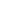 